Mountaineering Scotland Awards Volunteer 
of the Year 2020 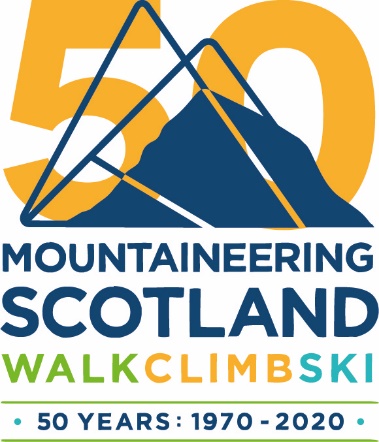 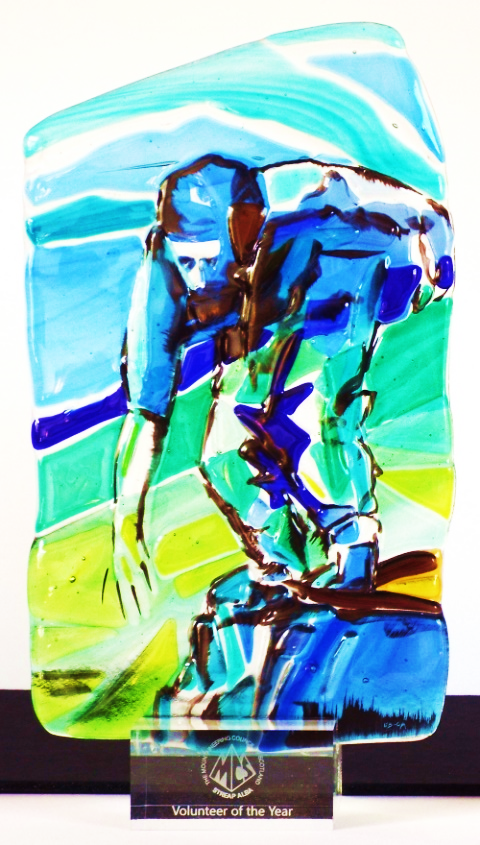 In our 50th year, we need your help to ensure that our award trophies reach and recognise worthy recipients. We would like you to tell us about the individuals who have inspired you with their contribution to Scottish mountaineering.The Mountaineering Scotland Volunteer of the Year award recognises those who make a significant voluntary contribution to Scottish mountaineering through Mountaineering Scotland, 
our clubs, groups, huts, training programmes, competitions, campaigning work or other relevant activity areas. We want to give a well-deserved ‘thank you’ to those who offer their time, experience and skills for the benefit of their fellow hill walkers, climbers or mountaineers, or for the mountain landscapes we all cherish. This may have been over many years, or, simply outstanding dedication that has made a real difference and is valued by others.Criteria for nominationsThe nominee must hold an active Mountaineering Scotland membership (as an individual or a member of a club) at 21 November 2020.
If the nominee volunteers as part of an organisation or club, and this is an important part of why they should receive the award, we need to be able to contact someone who can verify on behalf of that organisation to the nominee’s involvement and contribution.The nominator need not be a member of Mountaineering Scotland and can be a member of the nominee’s family.How to applyA completed nomination form must arrive with us by 5 pm on 16th October 2020. Applications received after this date will not be considered unless there are strong extenuating circumstances.Completed application forms can be emailed to info@mountaineering.scot or by post to Mountaineering Scotland, The Granary, West Mill Street, Perth, PH1 5QPPlease contact info@mountaineering.scot if you have any questions about the application process. Volunteer of the Year 2020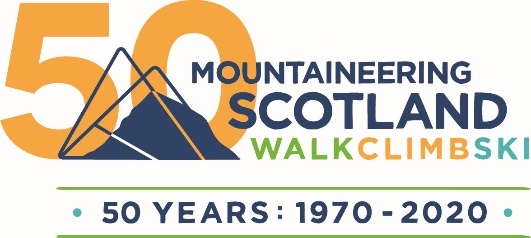 About you (the nominator)About your award nominee
I confirm that the content of this application form is true to my knowledge and I am happy to be contacted by Mountaineering Scotland to discuss my award nomination. Name: 						Date:Many thanks for taking the time to make your nomination.The award-winner will be selected by a panel chaired by the President of Mountaineering Scotland. The award recipient and their nominator will be informed of their success two weeks before the Mountaineering Scotland AGM in November 2020, where the recipient will be announced. Your privacyMountaineering Scotland is committed to protecting your privacy and keeping your personal data safe. The information provided in this form will be used only for the purpose of processing the nomination by our staff and judging panel and will not be shared with any third parties.For more information about our privacy policy visit www.mountaineering.scot/privacyMountaineering ScotlandUpdated 2/9/2020NameContact addressEmailTelephoneWhat is your relationship to the person you are nominating?Family, friend, fellow member of a club, etc?What is your relationship to the person you are nominating?Family, friend, fellow member of a club, etc?NameContact addressEmailTelephoneDate of birthAre they aware that you have nominated them for this award at the time of applying?Mountaineering Council of Scotland membership numberDo not worry if you do not have this, we can find this out…Member of a hillwalking, mountaineering or climbing club? Which one?Member of a hillwalking, mountaineering or climbing club? Which one?Explain why the person you are nominating for the Mountaineering Scotland Volunteer of the Year deserves this award? Please write no more than this one box to support your case! You may like to use examples of what your nominee has done to contribute to Scottish mountaineering; any achievements that they played a part in; what other people have said about them. Anything that helps to bring alive to us their dedication and enthusiasm. Explain why the person you are nominating for the Mountaineering Scotland Volunteer of the Year deserves this award? Please write no more than this one box to support your case! You may like to use examples of what your nominee has done to contribute to Scottish mountaineering; any achievements that they played a part in; what other people have said about them. Anything that helps to bring alive to us their dedication and enthusiasm. We will be selecting an award-winner by scoring them on the following basis, so please consider this in your nomination:Makes a difference to Scottish mountaineering or the mountain landscapes we enjoyOutstanding voluntary dedication of their time and skillsIs valued by others, or inspires others to get involved in Scottish mountaineeringRepresents the spirit we are seeking to recognise with the Mountaineering Scotland Award trophyWe will be selecting an award-winner by scoring them on the following basis, so please consider this in your nomination:Makes a difference to Scottish mountaineering or the mountain landscapes we enjoyOutstanding voluntary dedication of their time and skillsIs valued by others, or inspires others to get involved in Scottish mountaineeringRepresents the spirit we are seeking to recognise with the Mountaineering Scotland Award trophyContact for any organisation referred to in your supporting statement 
Please make them aware of your nomination so they are not surprised to hear from us if we have questions or need to verify your nominee’s involvement.Contact for any organisation referred to in your supporting statement 
Please make them aware of your nomination so they are not surprised to hear from us if we have questions or need to verify your nominee’s involvement.NameContact email 
or telephone